УПРАВЛЕНИЕ ФЕДЕРАЛЬНОЙ  СЛУЖБЫ ГОСУДАРСТВЕННОЙ  РЕГИСТРАЦИИ, КАДАСТРА И КАРТОГРАФИИ (РОСРЕЕСТР)  ПО ЧЕЛЯБИНСКОЙ ОБЛАСТИ 							454048г. Челябинск, ул.Елькина, 85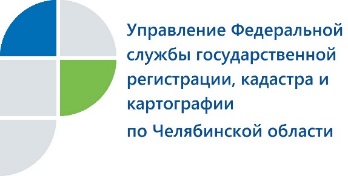 28.03.2018 При регистрации прав не требуется выписка из ЕГРНУправление Федеральной службы государственной регистрации, кадастра и картографии по Челябинской области напоминает, что заявителям не надо предоставлять на госрегистрацию лишние документы.	Управление Росреестра по Челябинской области обращает внимание своих заявителей на то, что перечень документов, необходимыхдля государственной регистрации прав и сделок с объектаминедвижимости, строго регламентирован действующим законодательством. Федеральный закон «О государственной регистрации недвижимости» запрещает требовать у заявителя дополнительные документы, которые не предусмотрены данным законом. Об этом особенно важно знать тем гражданам, кто прибегает при совершении сделки к услугам посредников.Так, в соответствии с указанным законом  в перечень документов, необходимых для регистрации прав,не входитвыписка из Единого государственногореестра недвижимости (ЕГРН). При проведении правовой экспертизы регистраторы самостоятельно проверяют сведения об объекте недвижимости, на который регистрируются права, исходя из информации, содержащейся в ЕГРН на момент перехода права.Напомним, чтовладелец недвижимости (как физическое, так и юридическое лицо) может узнать информацию о принадлежащем ему объекте недвижимости с помощью сервиса Росреестра «Личный кабинет правообладателя», который размещен на главной странице сайта ведомства.На сайте Росреестратакжеможно получить справочную информацию из ЕГРН об объектах недвижимости с помощью бесплатного сервиса «Справочная информация по объектам недвижимости в режиме online».Пресс-служба Управления Росреестрапо Челябинской области	                                                   тел. 8 (351) 237-27-10  								                    E-m: pressafrs74@chel.surnet.ru						https://vk.com/rosreestr_chel